STOWARZYSZENIELOKALNA GRUPA DZIAŁANIA„Razem dla Rozwoju”_______________________________(Instytucja do której należy złożyć protest)Data wpływu: __________ Podpis: _____________(Wypełnia pracownik biura LGD)PROTESTPROTESTInstytucja za pośrednictwem, której wnoszony jest protest:Stowarzyszenie Lokalna Grupa Działania „Razem dla Rozwoju” Instytucja do której kierowany jest protest:Zarząd Województwa MazowieckiegoNazwa/imię i nazwisko Wnioskodawcy:Adres Wnioskodawcy:Adres do korespondencji (jeśli inny niż powyżej):Telefon:e-mail:Faks:Tytuł /cel /nazwa operacji:Znak sprawy:Numer konkursu w odpowiedzi, na który złożono wniosek:Data złożenia wniosku do biura LGD:Data otrzymania przez Wnioskodawcę pisma informującego o wyniku oceny: Protest wnoszony jest w związku z negatywnym wynikiem oceny operacji w zakresie: (należy zaznaczyć właściwy kwadrat)(W poniższych odpowiednich częściach protestu w sposób czytelny i zwięzły powinno zostać wskazane uzasadnienie każdego                  z wymienionych zarzutów, przy czym należy pamiętać, że środek odwoławczy nie może służyć uzupełnianiu treści wniosku                     o dofinansowanie, a ewentualne dodatkowe informacje zawarte w proteście nie będą miały wpływu na dokonaną ocenę wniosku. Beneficjent powinien więc odnosić się jedynie do treści zawartych we wniosku. W ramach rozpatrywania protestu nie jest dokonywana ocena wniosku, toteż beneficjent nie powinien wnioskować w proteście o takie działanie)Protest wnoszony jest w związku z negatywnym wynikiem oceny operacji w zakresie: (należy zaznaczyć właściwy kwadrat)(W poniższych odpowiednich częściach protestu w sposób czytelny i zwięzły powinno zostać wskazane uzasadnienie każdego                  z wymienionych zarzutów, przy czym należy pamiętać, że środek odwoławczy nie może służyć uzupełnianiu treści wniosku                     o dofinansowanie, a ewentualne dodatkowe informacje zawarte w proteście nie będą miały wpływu na dokonaną ocenę wniosku. Beneficjent powinien więc odnosić się jedynie do treści zawartych we wniosku. W ramach rozpatrywania protestu nie jest dokonywana ocena wniosku, toteż beneficjent nie powinien wnioskować w proteście o takie działanie)Lista zarzutów Wnioskodawcy w związku z negatywną oceną wraz z uzasadnieniem w odniesieniu do zaznaczonego wyżej kwadratu/kwadratów(Beneficjent powinien wskazać w ujęciu punktowym wszystkie zarzuty dotyczące poszczególnych kryteriów z których oceną się nie zgadza wraz z podaniem czytelnego i zwięzłego uzasadnienia wskazującego na popełniony przy ocenie błąd, oraz wskazać własne stanowisko dotyczące danego kryterium wraz z uzasadnieniem)Lista zarzutów Wnioskodawcy w związku z negatywną oceną wraz z uzasadnieniem w odniesieniu do zaznaczonego wyżej kwadratu/kwadratów(Beneficjent powinien wskazać w ujęciu punktowym wszystkie zarzuty dotyczące poszczególnych kryteriów z których oceną się nie zgadza wraz z podaniem czytelnego i zwięzłego uzasadnienia wskazującego na popełniony przy ocenie błąd, oraz wskazać własne stanowisko dotyczące danego kryterium wraz z uzasadnieniem)Lista zarzutów Beneficjenta w odniesieniu do procedury wyboru i/lub procedury wniesienia protestu wraz z uzasadnieniem:(Beneficjent powinien wskazać w ujęciu punktowym wszystkie zarzuty dotyczące procedury wyboru/wniesienia protestu np. przekroczenie terminów wraz z podaniem czytelnego i zwięzłego uzasadnienia wskazującego na popełniony błąd, oraz wskazać własne stanowisko w tej sprawie wraz z uzasadnieniem tego stanowiska. Pozostawić niewypełnione jeżeli nie dotyczy)Lista zarzutów Beneficjenta w odniesieniu do procedury wyboru i/lub procedury wniesienia protestu wraz z uzasadnieniem:(Beneficjent powinien wskazać w ujęciu punktowym wszystkie zarzuty dotyczące procedury wyboru/wniesienia protestu np. przekroczenie terminów wraz z podaniem czytelnego i zwięzłego uzasadnienia wskazującego na popełniony błąd, oraz wskazać własne stanowisko w tej sprawie wraz z uzasadnieniem tego stanowiska. Pozostawić niewypełnione jeżeli nie dotyczy)……………………………..                                    …………………………………………..……………..                    (data)                                                                          (podpis Wnioskodawcy lub osoby upoważnionej do reprezentowania)*W przypadku reprezentowania Wnioskodawcy należy załączyć oryginał lub uwierzytelnioną kopię dokumentu poświadczającego umocowanie takiej osoby do działania w imieniu wnioskodawcy……………………………..                                    …………………………………………..……………..                    (data)                                                                          (podpis Wnioskodawcy lub osoby upoważnionej do reprezentowania)*W przypadku reprezentowania Wnioskodawcy należy załączyć oryginał lub uwierzytelnioną kopię dokumentu poświadczającego umocowanie takiej osoby do działania w imieniu wnioskodawcy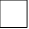 